标准科技创新奖申报平台服务平台推荐机构操作手册编制单位：北京建科研软件技术有限公司2019年06月一、登陆及注册1.首页网址登录地址：http://cxj.cecs.org.cn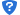  2.注册界面推荐机构注册：填写账号(手机号)、图形码、短信验证、密码、确认密码基本信息。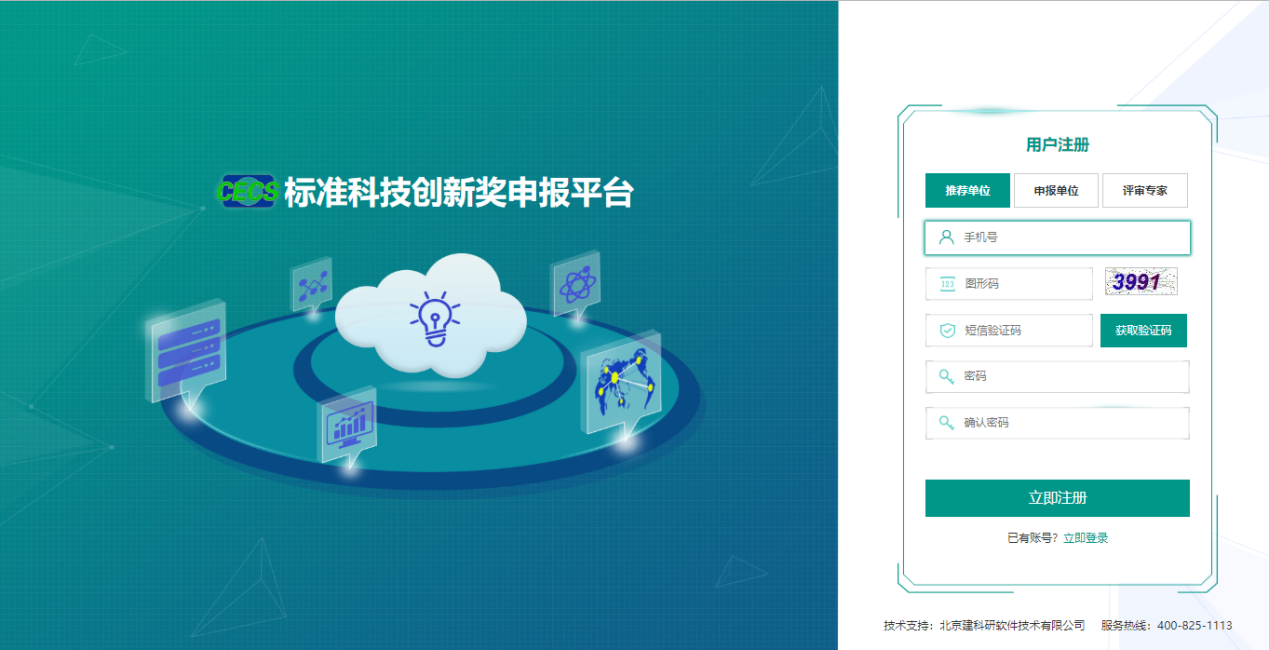 3.登录界面使用账号点击“登录”进入平台，以13111111110为例。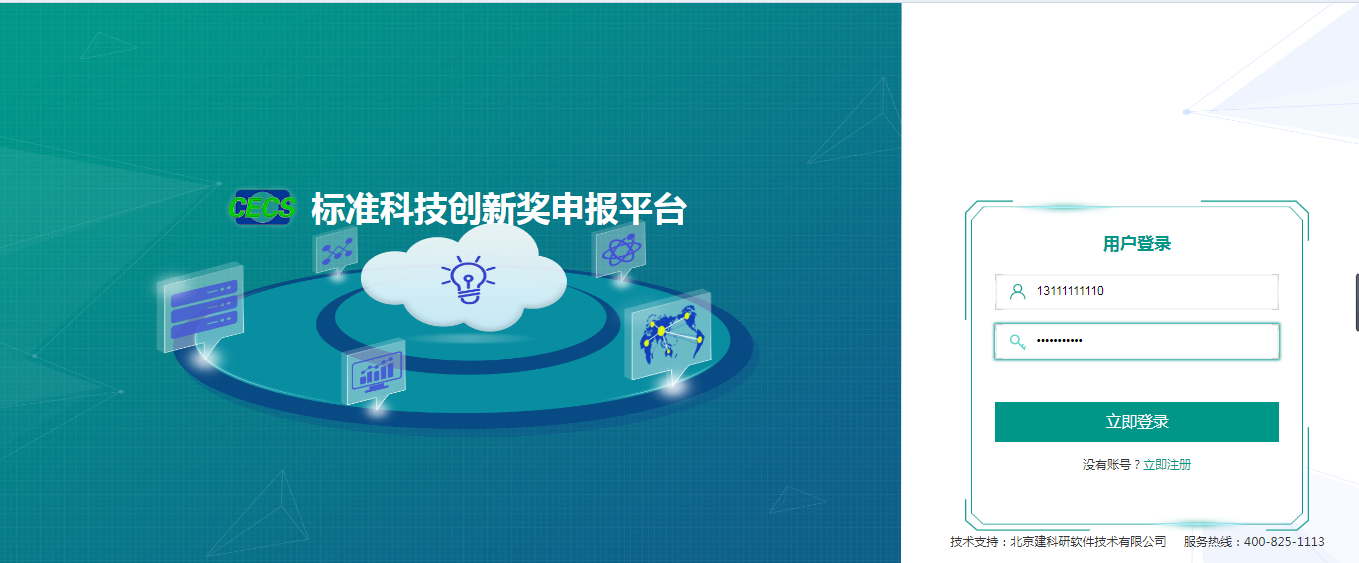 二、首页功能介绍1.机构信息选中右上角账号出现基本资料、修改密码、退出等选项。如图：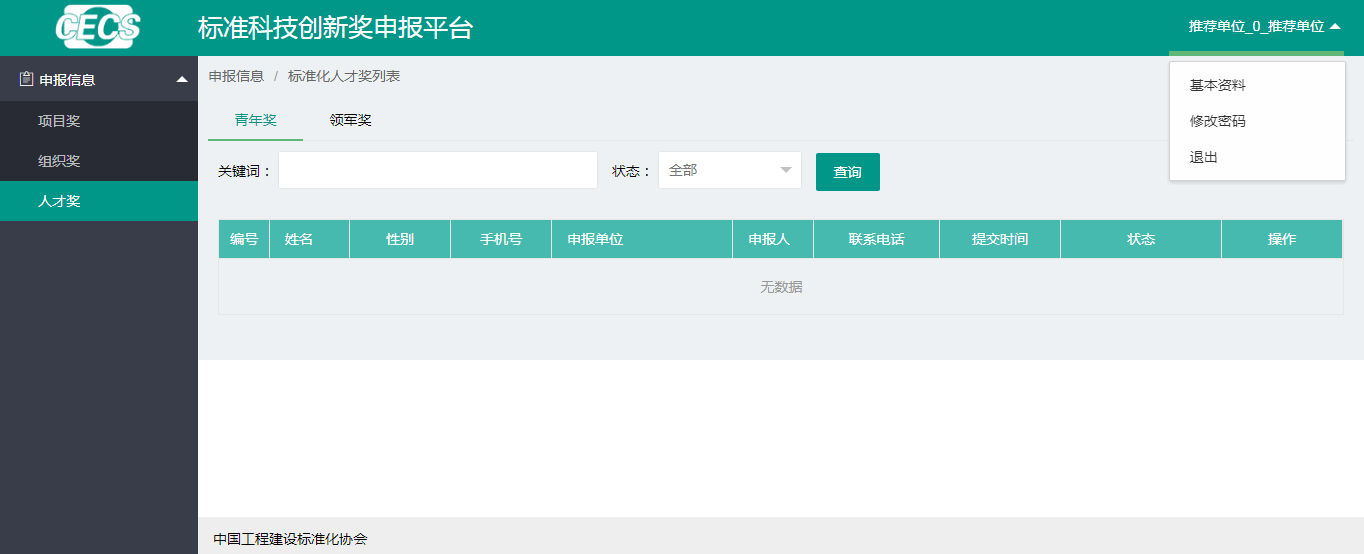 1.1机构信息修改点击基本资料完善基本信息包括单位信息和联系人信息，单位信息包括类别、名称、依托单位、统一信用代码、所在地区、通讯地址、邮政编码、单位注册资金、单位电话、电子邮箱、法人姓名。联系人信息包括姓名、性别、电话、移动电话、职务、电子邮箱。如图：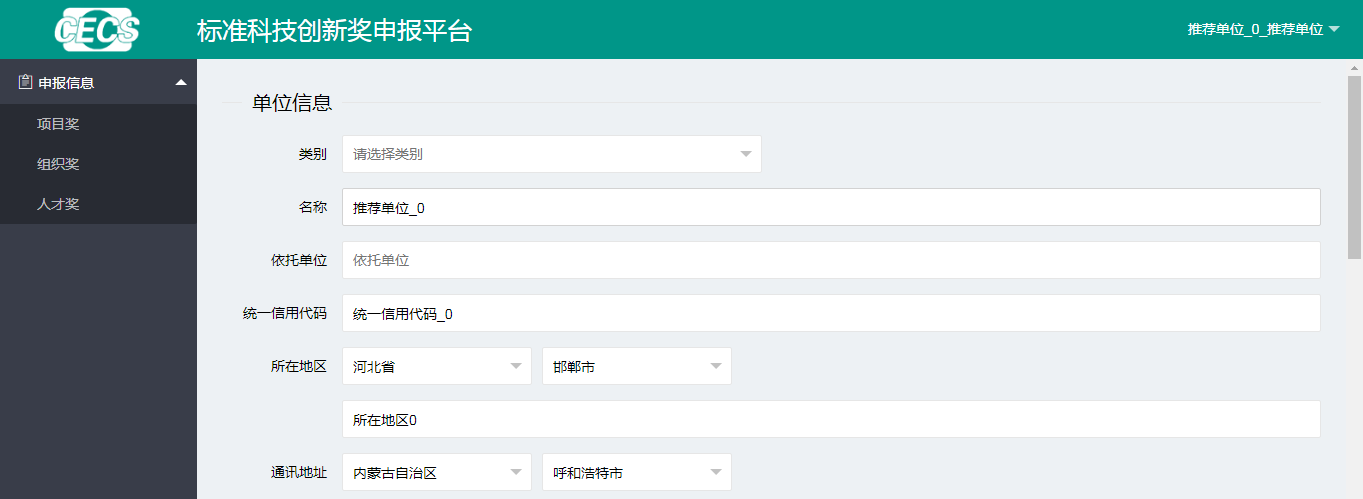 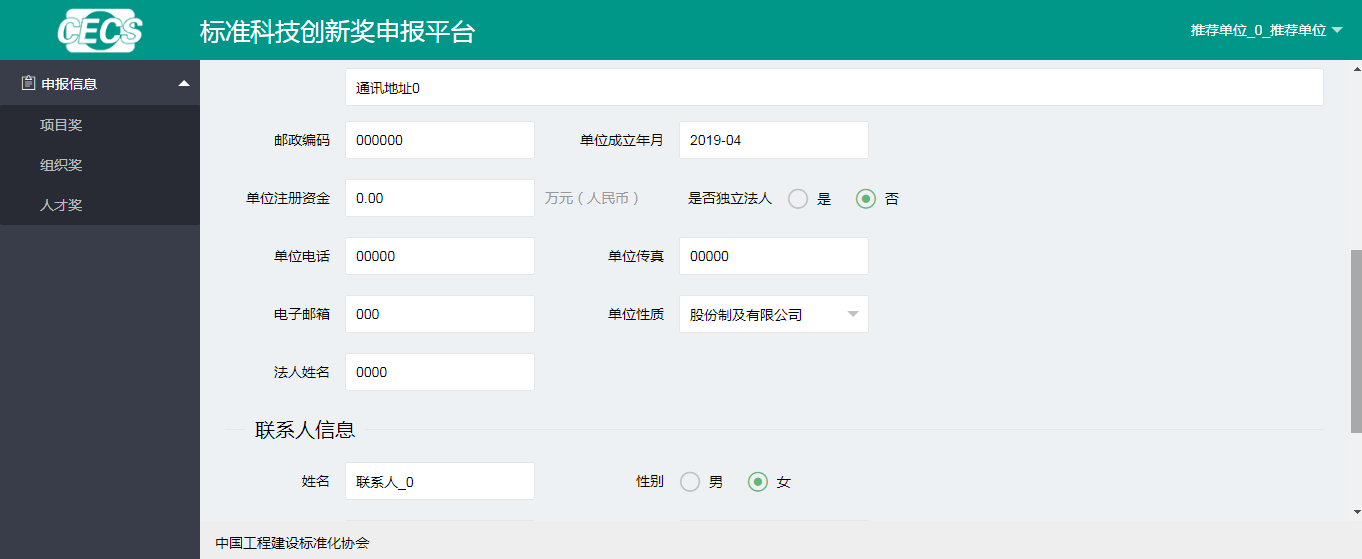 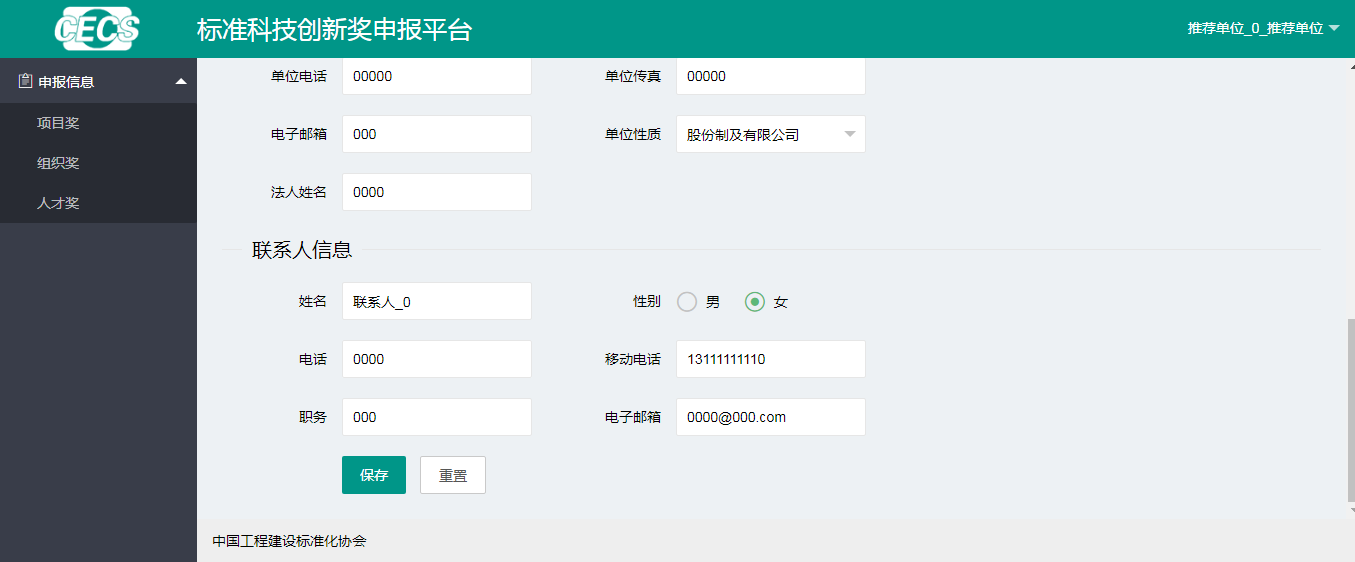 1.2密码修改点击修改密码，填写旧密码、新密码、确认密码。如图： 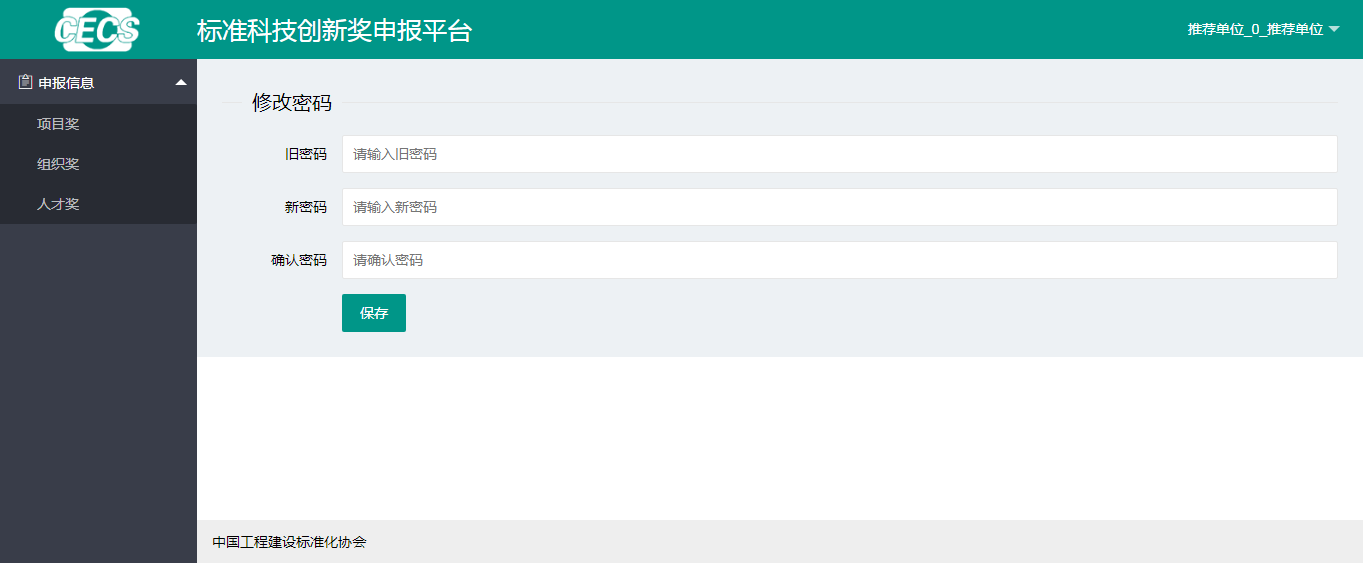 1.3退出点击退出，退出此账号回到登录界面。如图：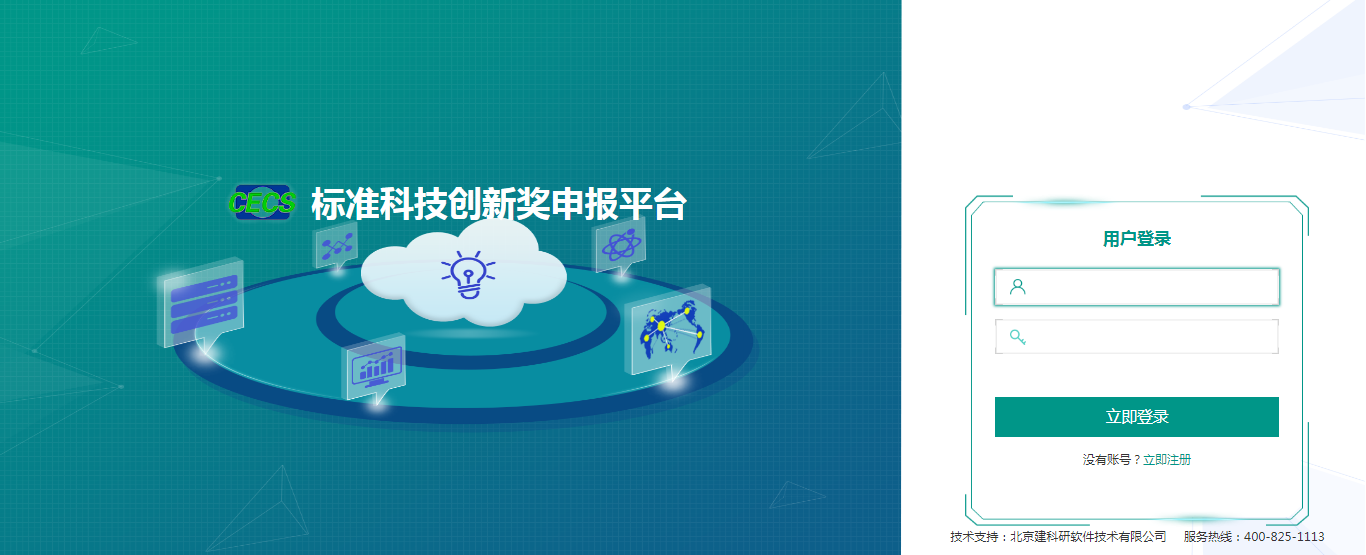 2.项目奖查阅根据项目奖的关键词、状态、标准类别、年份等进行关键字检索项目奖，如图：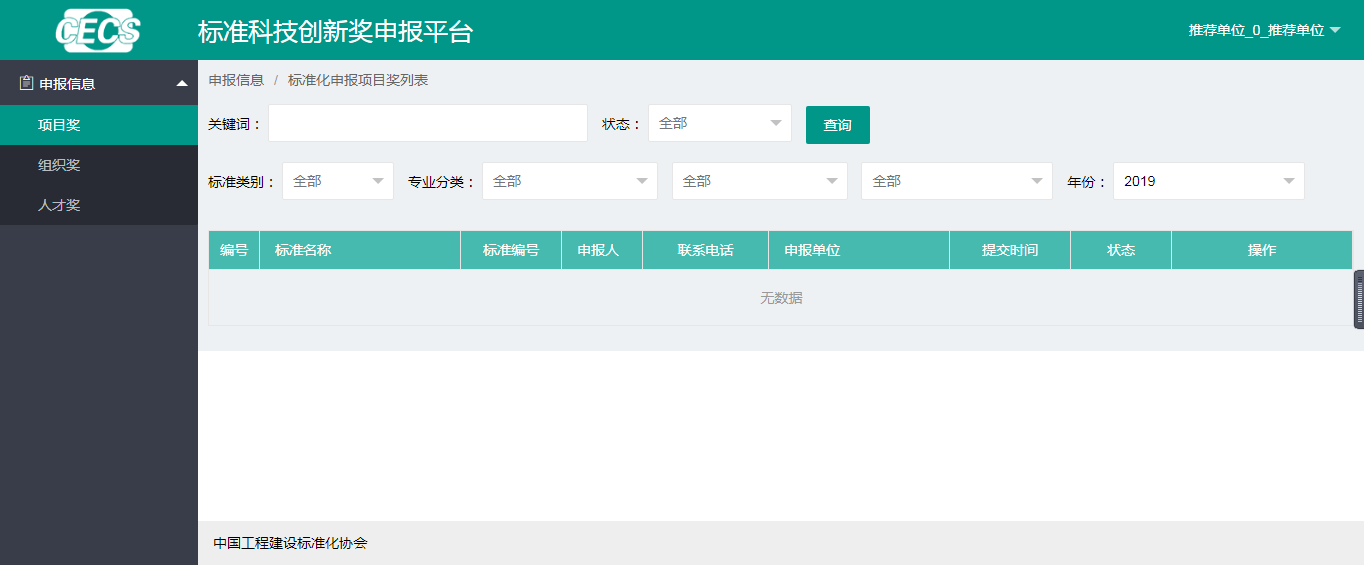 选择状态如图：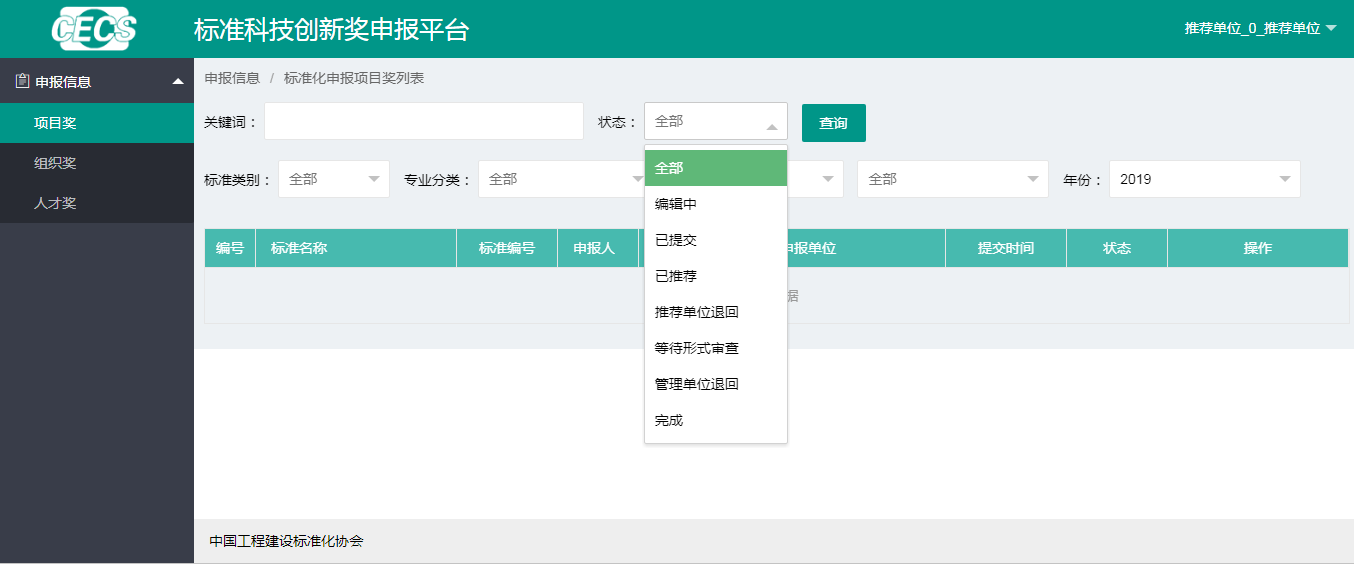 可选择标准类别如图：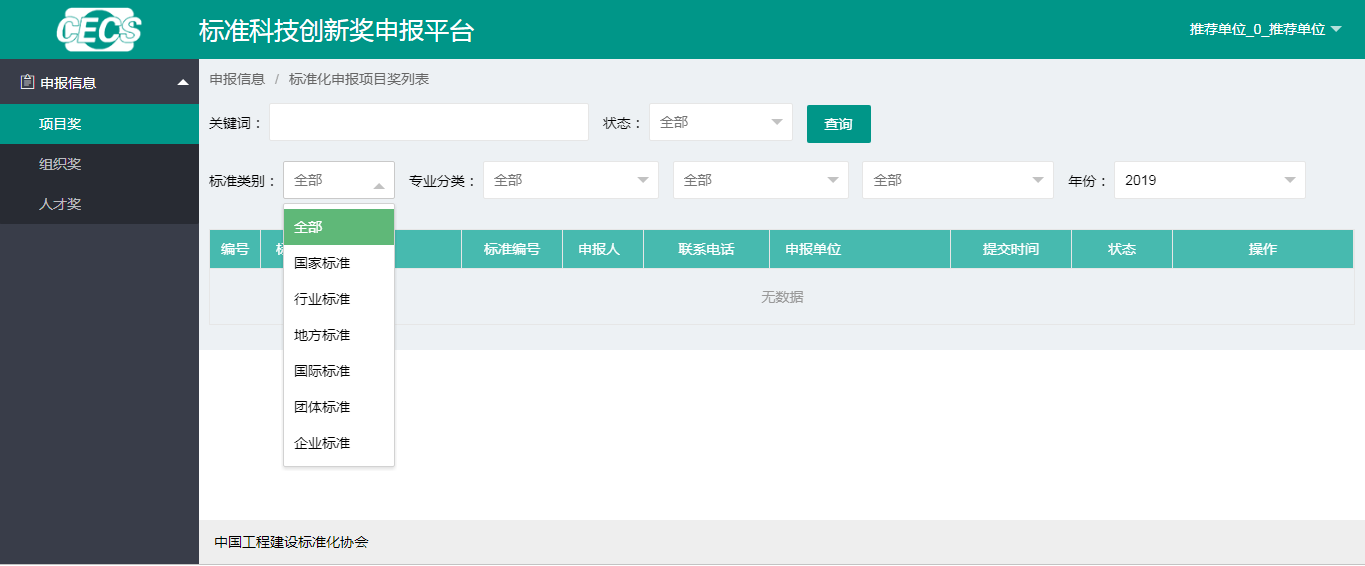 选择专业的分类如图：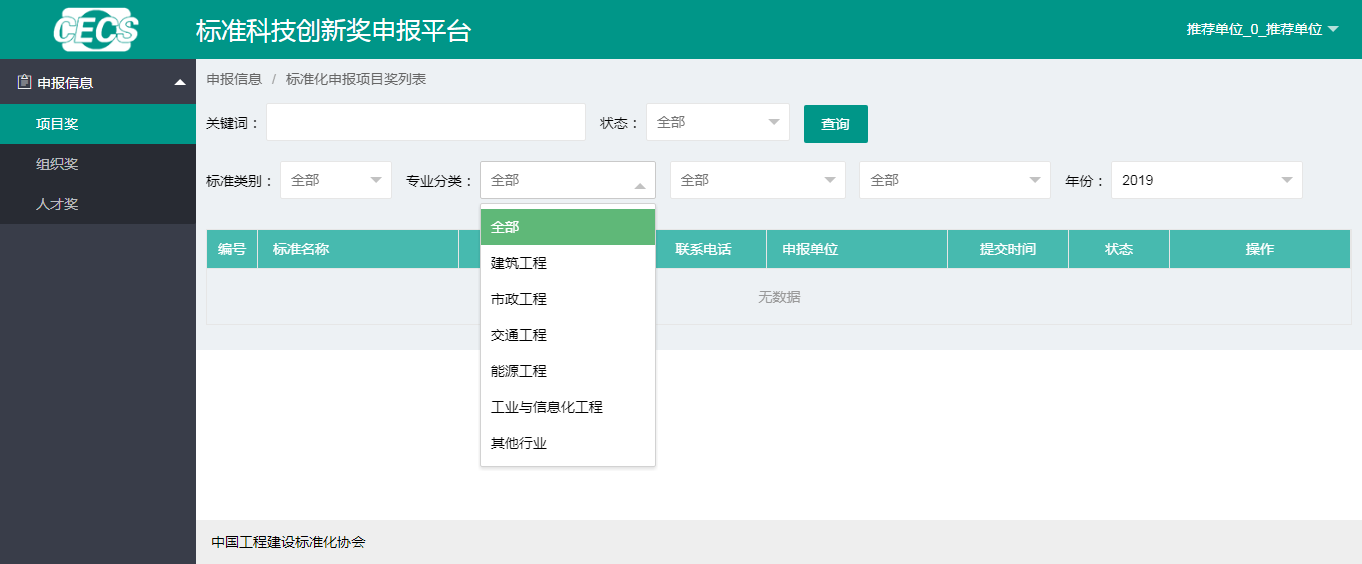 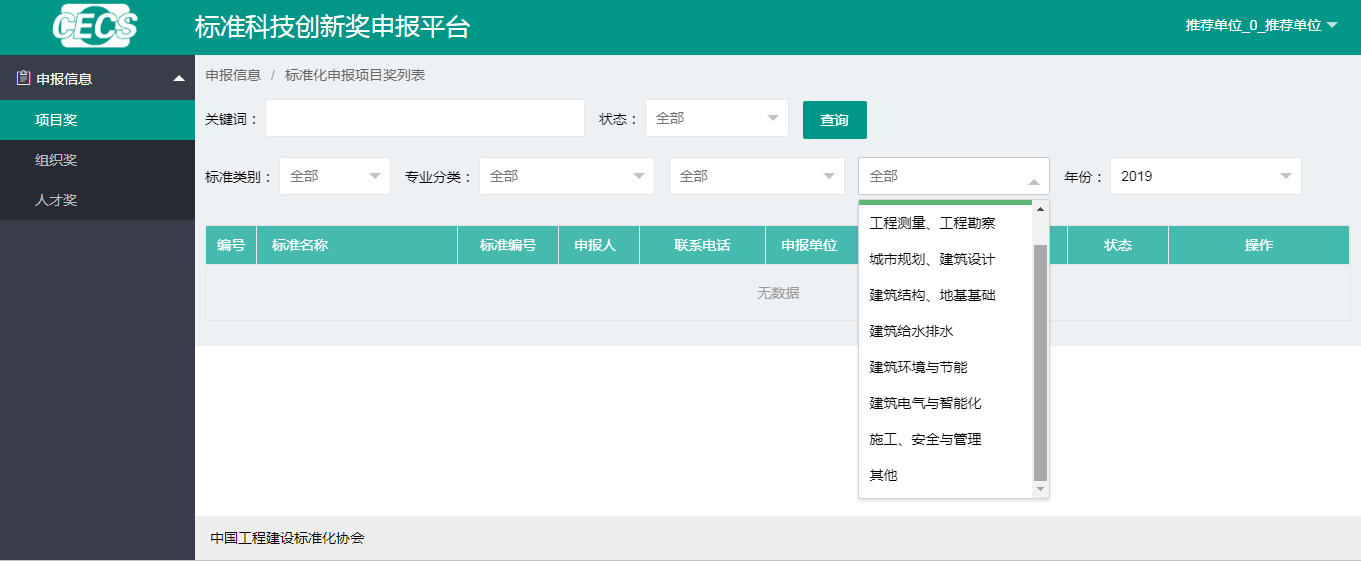 点击查看进行资料审查及推荐意见填写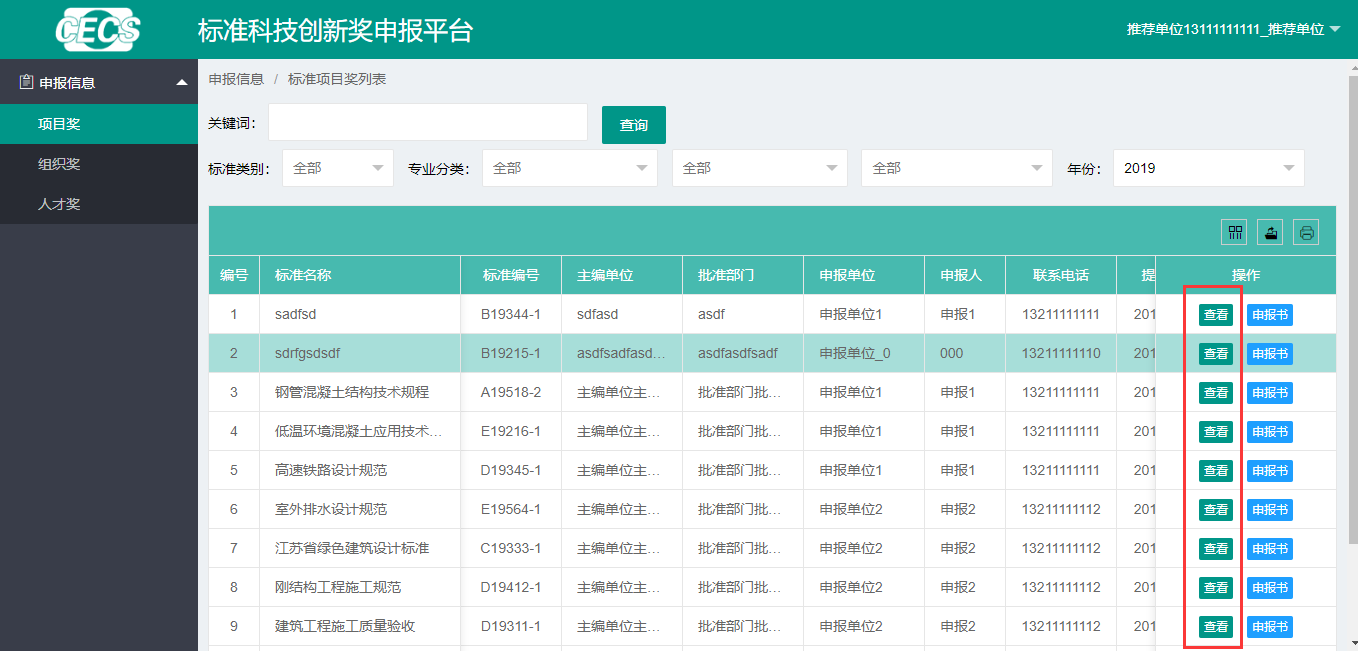 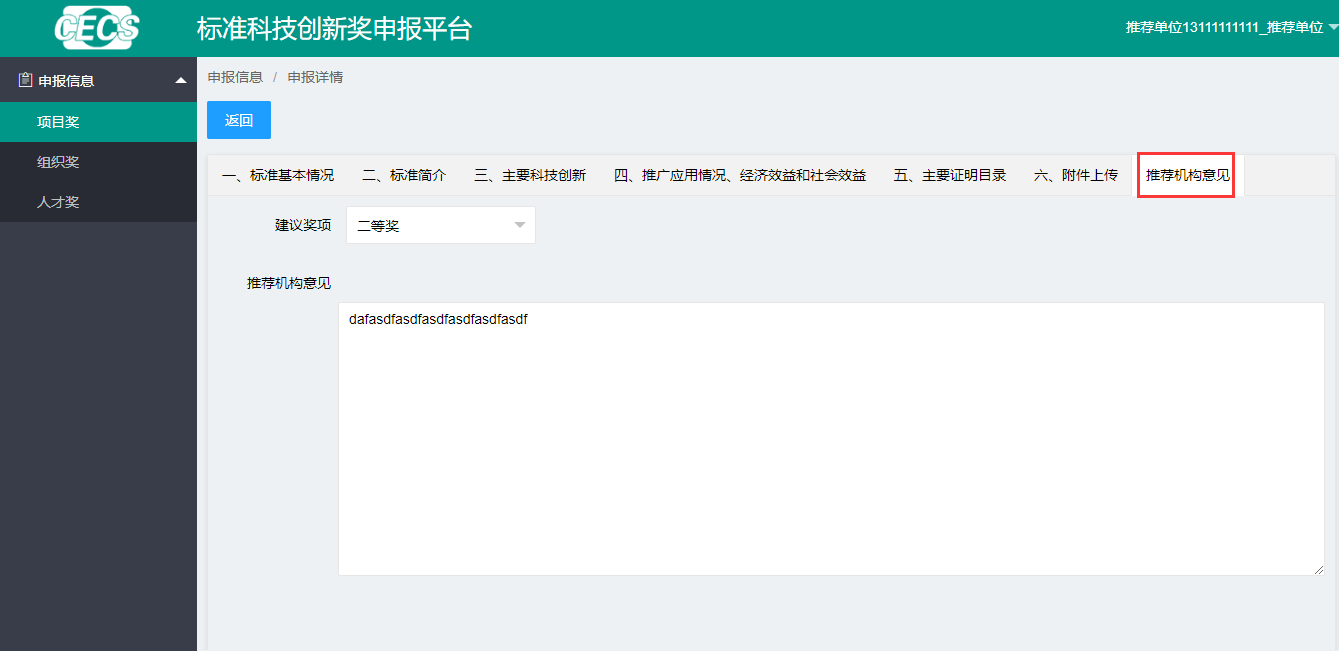 3.组织奖查阅根据关键词、状态即可查看。如图：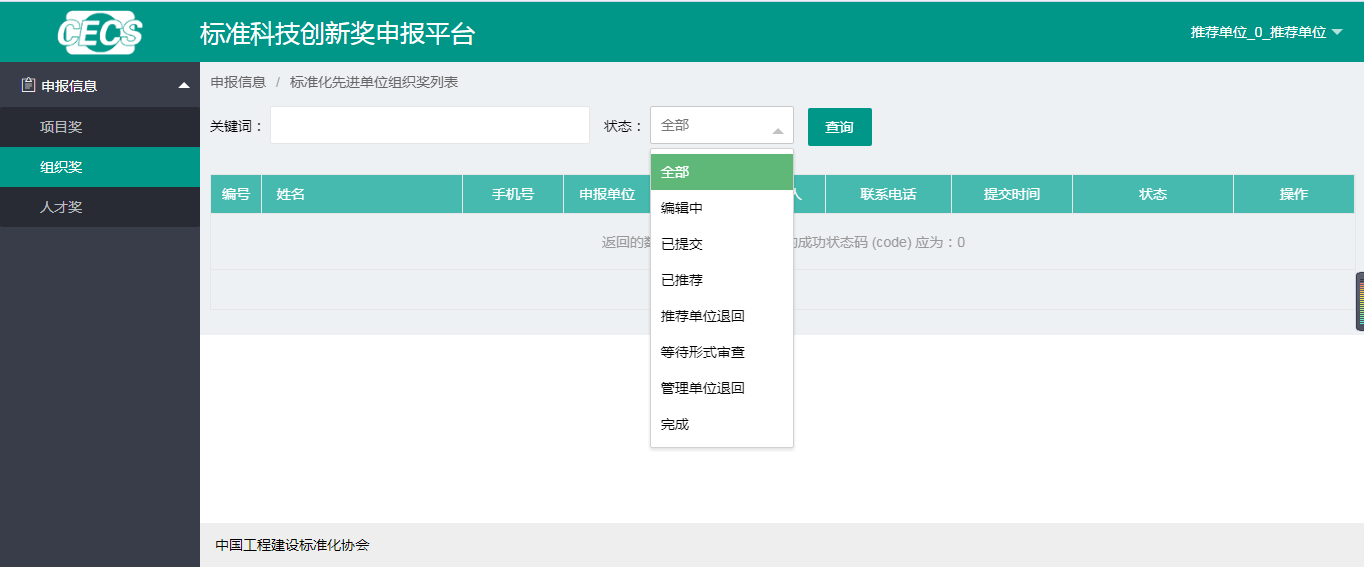 资料审查及推荐意见填写参考项目奖4.人才奖查询人才奖分为青年奖和领军奖。如图：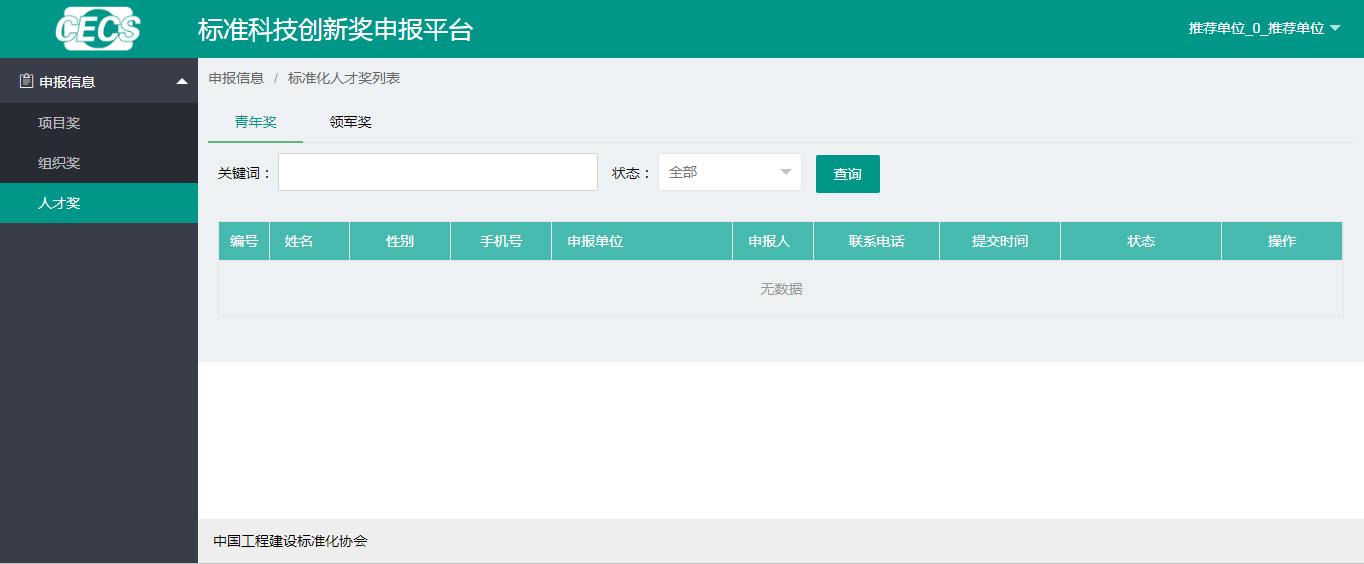 资料审查及推荐意见填写参考项目奖三、技术支持北京建科研软件技术有限公司服务热线：400-825-1113